UL Student Life 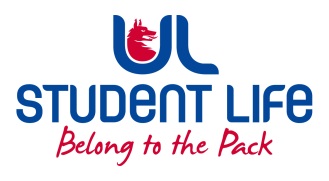          STUDENT EXECUTIVE COMMITTEE REPORT Role / Position:Clubs OfficerClubs OfficerAuthor:Mary O’DonnellMary O’DonnellDate:20/10/202120/10/2021Audience :UL Student CouncilUL Student CouncilAction:ApproveApproveGoalsGoalsGoalsGoalsMain GoalsMain GoalsMain GoalsProgress (what have you achieved since the last Council meeting)Establish contact with other clubsEstablish contact with other clubsEstablish contact with other clubsSent out introduction email to all clubs to let other committees aware of my position and what I can offerOther Achievements since last CouncilOther Achievements since last CouncilOther Achievements since last CouncilOther Achievements since last Counciln/an/an/aAttendance at events/meetings and actions taken or agreedAttendance at events/meetings and actions taken or agreedAttendance at events/meetings and actions taken or agreedAttendance at events/meetings and actions taken or agreedExec MeetingExec MeetingExec MeetingInputted on Accommodation crisisC&S MeetingC&S MeetingC&S MeetingApproved Hockey ClubChairperson TrainingChairperson TrainingChairperson TrainingLearned important Chairperson skills and how to manage meetings effectivelyPlans before the next meetingPlans before the next meetingPlans before the next meetingPlans before the next meetingAction/work areaAction/work areaAction/work areaWhat I hope to achieveTeam BondingTeam BondingTeam BondingGet to know the rest of the exec team better!Admin SeminarAdmin SeminarAdmin SeminarLearn how to improve my admin skills and how to be a more efficient committee memberStudent EngagementStudent EngagementStudent EngagementStudent EngagementType of Engagement (Meeting, event etc)Type of Engagement (Meeting, event etc)Type of Engagement (Meeting, event etc)Purpose and anything to report onOPC EmailOPC EmailOPC EmailDiscussed with OPC President the honorary members process – brought to C&S and will continue discussion in C&S ExecMedia engagement and external relationsMedia engagement and external relationsMedia engagement and external relationsMedia engagement and external relationsEngagement (Press, other organisations etc)Engagement (Press, other organisations etc)Engagement (Press, other organisations etc)Purpose and anything to report on n/a n/a n/a